Newbattle High School 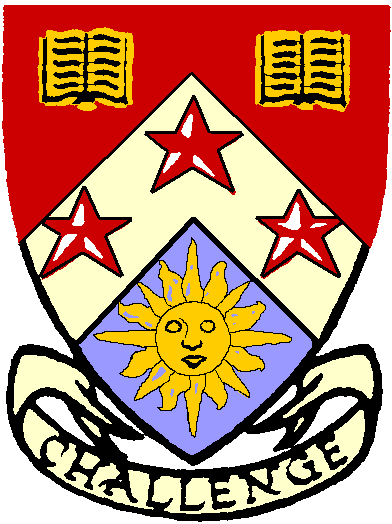 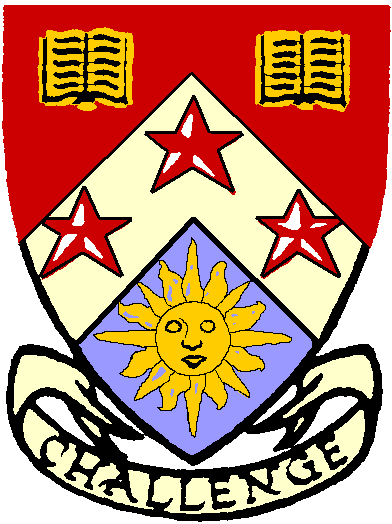 School Dress Code 2019 - 2020S1 – S3 (Broad General Education)	White self coloured collared shirt and NCHS striped tie Black trousers or skirtBlack, un-faded jeans will be accepted but cottons (Leggings) not acceptable.  Black footwearBlack self coloured jumper or cardigan may be wornS4 – S6 (Senior Phase)	White self coloured collared shirt and NCHS crested tie Black trousers or skirtBlack, un-faded jeans will be accepted, cottons (Leggings) are not acceptable.  Black footwearBlack self coloured jumper or cardigan may be wornS4 – S6 (Senior Prefects)As above, but a blazer will be providedPlease note...Articles of clothing with logos other than the NCHS crest are not acceptableDecisions on compliance with the dress code will be taken by Homeroom Teachers, House Teams, Pupil Care and Welfare Officers, duty support and Leadership staff daily and will involve parents/carers as appropriateUniform may be borrowed, but must be handed back.  When not handed back, this is an extra cost to the school out of your child’s learningAll pupils are expected to bring a schoolbag, the required books and basic stationery to school each dayNewbattle HS thank you very much for keeping our standards high and taking pride in our school.